Medizinische Angaben der Teilnehmenden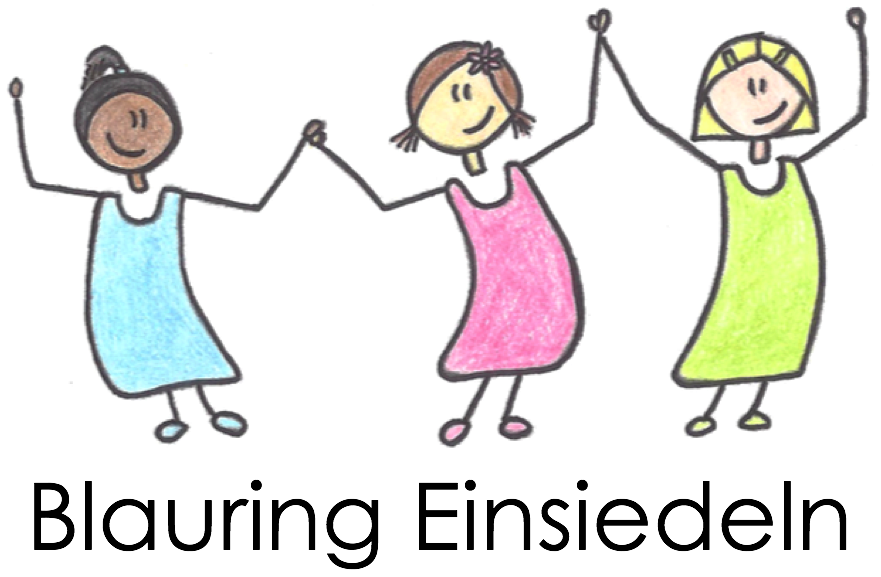 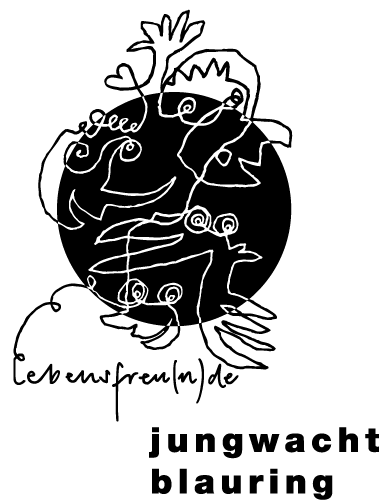 Liebe ElternWir hoffen auf ein tolles, unfallfreies Lager. Für den Notfall möchten wir jedoch gewappnet sein und bitten Sie deshalb, das folgende Formular auszufüllen. Die Angaben auf diesem Blatt helfen uns, während des Lagers richtig zu reagieren. Bitte unbedingt zusammen mit einer Kopie des Impfausweises der Lageranmeldung beilegen!PersonalienName:												Adresse:												Geburtsdatum:												Adresse + Telefonnummer der Eltern während des Sommerlagers (oder zu benachrichtigende Person)Adresse:												Telefonnummer:												HausarztName:												Adresse:												Telefon Praxis:												Krankenkasse und Versicherungsnummer:								Unfallversicherungen und Versicherungsnummer:							Bekannte Krankheiten:Bekannte Allergien (Heuschnupfen, Sonnen-, Bienenstich-, etc.):Medikamente, die während des Lagers eingenommen werden müssen:Besondere Hinweise an die Küche (Vegetarier, Nahrungsmittelallergien, ...):Gibt es sonst Spezielles zu beachten: (Bettnässen, häufige Kopfschmerzen, Höhenangst, ...)?Bitte informieren Sie die Lagerleitung oder die Lagersanität, falls auf irgendetwas Spezielles geachtet werden muss! Dies ist meine Einwilligung an die Leitung, die nötigen Schritte für eine medizinische Behandlung, im äussersten Notfall, ohne vorherige weitere Benachrichtigung zu veranlassen. Ort, Datum: 	Unterschrift Eltern: Kann die Teilnehmerin schwimmen: Ja 	 NeinIst die Teilnehmerin geimpft: Ja 	 Nein